        متوسطة 15 جانفي 1956 بالرباح                                                                     السنة الدراسية: 2016/2017     المستوى:رابعة متوســــــــــــــط                                                               المادة: رياضيــــــــــــــــــاتالوظيفــة المنزليــة الأولـــى للثلاثـــي الثــــالث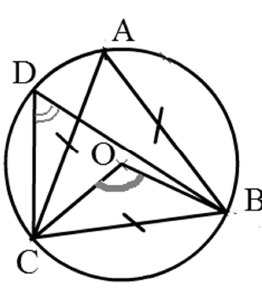   التمرين الأول : ( 6 نقاط )تمعّن في الشكل المقابل المرسوم باليد الحرة .احسب قيسي الزاويتين    و    مع التبرير .التمرين الثاني : (6 نقاط) حل الجملة التالية :  يوجد عند صاحب مكتبة 40 كتابا وهي نوعان : سمك البعض منهم هو 5 cm  و سمك البعض الآخر هو3 cm , اذا وضعهم صاحب المكتبة متراصين في نفس الرف فتكون هذا الكتب صفا طوله  1,80 m.ما هو عدد الكتب من كل نوع من النوعين ؟مسألـــة : (8 نقاط)تقدّم الطالب الجامعي رضا بطلب إلى المدير العام للنشر و الإشهار قصد توظيفه في الفترة المخصصّة للمعرض الدوّلي للكتاب ...                 بعد الموافقة من طرف إدارة المعرض لطلب رضا ، اقترحت عليه طريقتين للتعويض( أي : الراتب الذي يتقاضه رضا خلال فترة التوظيف  ) :         الصيغة الأولى : 80 DA  للساعة الواحدة التي يعملها .          الصيغة الثانية :  DA900  دفع مسبق مع إضافة 40 DA  للساعة الواحدة التي يعملها .               استنادا إلى هذه المعطيات أجب على الأسئلة الآتية           1)  أنقل و أكمل الجدول الآتي :            2) عبّر بدلالة    عن الراتب   الذي يتقاضه  رضا بالصيغة الأولى .            3) عبّر بدلالة  عن الراتب   الذي يتقاضه رضا بالصيغة الثانية .              4) مثل بيانيا الدالتين   و   بحيث :    و                                 .        سلّم الرسم :   محور الفواصل 1cm                 5 ساعات                             محور التراتيب 1cm                    DA200          5) عيّن إحداثيي نقطة تقاطع التمثيلين البيانيين للدالتين  و    . ثمّ أعط  قراءة لهاتين الإحداثيين .            6) كيف يمكنك مساعدة رضا على اختيار الصيغة الأكثر فائدة ؟ علّل إجابتك .25 ساعـة20 ساعـةعدد الساعات التي يعملها رضا عدد الساعات التي يعملها رضا .......................حسب الصيغة الأولى الراتب المحصّل عليهخلال فترة التوظيف ......................حسب الصيغة الثانية الراتب المحصّل عليهخلال فترة التوظيف سـلّــــمت يـــــــــــــوم : 12/ 04 / 2017تعــــــــــــاد يـــــوم :  17/04 /2017